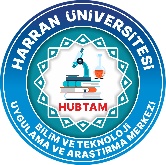 Harran Üniversitesi Bilim ve Teknoloji Uygulama ve Araştırma Merkezi (HÜBTAM)ZİYARETÇİ BİLGİ FORMUTarih: …. /…. /….Saat: Kurum Adı: Ziyaretin Amacı:Katılımcı Sayısı:Sorumlu Kişi:İmza:Görüş ve Öneriler:Refakat Eden PersonelinAdı, Soyadı, İmzasıRefakat Eden PersonelinAdı, Soyadı, İmzasıRefakat Eden PersonelinAdı, Soyadı, İmzasıRefakat Eden PersonelinAdı, Soyadı, İmzasıNOT: Başvuru formu ile birlikte, kurum izin belgenizi de ekleyerek hubtam@harran.edu.tr adresine mail gönderiniz.NOT: Başvuru formu ile birlikte, kurum izin belgenizi de ekleyerek hubtam@harran.edu.tr adresine mail gönderiniz.NOT: Başvuru formu ile birlikte, kurum izin belgenizi de ekleyerek hubtam@harran.edu.tr adresine mail gönderiniz.NOT: Başvuru formu ile birlikte, kurum izin belgenizi de ekleyerek hubtam@harran.edu.tr adresine mail gönderiniz.